Dames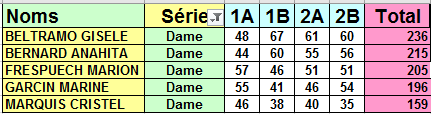 Super vétéran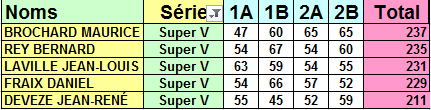 Vétéran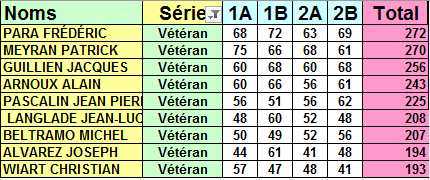 3/4 Série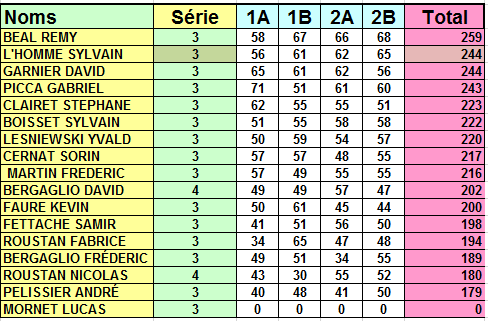 2ème Série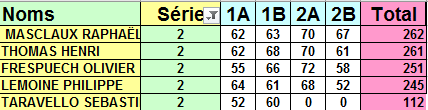 1ère Série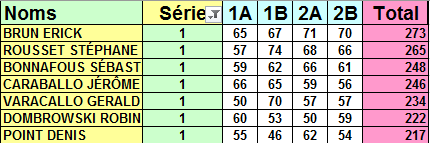 Scratch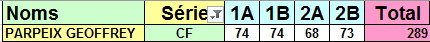 